Healthy Eating and Active Living (HEAL) February 2024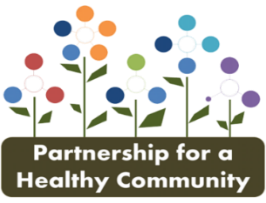 HEAL is defined in the CHNA as healthy eating, active living, access to food and food insecurity.  Healthy eating is an eating plan that emphasizes fruits, vegetables, whole grains and fat-free or low-fat milk and milk products; includes a variety of protein foods, is low in added sugars, sodium, saturated fats, trans fat and cholesterol and stays within in daily caloric needs.  Education, lifestyle interventions and food access positively affect healthy eating.Active living means doing physical activity throughout the day.  Any activity that is physical and includes bodily movement during free time is part of an active lifestyle. Access to food refers to the ability of an individual or household to acquire food.  Transportation, travel time, availability of safe, healthy foods and food prices are factors to food access.Food insecurity is as a lack of consistent access to enough, nutritious food for every person in a household to live an active, healthy life.HEAL is defined in the CHNA as healthy eating, active living, access to food and food insecurity.  Healthy eating is an eating plan that emphasizes fruits, vegetables, whole grains and fat-free or low-fat milk and milk products; includes a variety of protein foods, is low in added sugars, sodium, saturated fats, trans fat and cholesterol and stays within in daily caloric needs.  Education, lifestyle interventions and food access positively affect healthy eating.Active living means doing physical activity throughout the day.  Any activity that is physical and includes bodily movement during free time is part of an active lifestyle. Access to food refers to the ability of an individual or household to acquire food.  Transportation, travel time, availability of safe, healthy foods and food prices are factors to food access.Food insecurity is as a lack of consistent access to enough, nutritious food for every person in a household to live an active, healthy life.HEAL is defined in the CHNA as healthy eating, active living, access to food and food insecurity.  Healthy eating is an eating plan that emphasizes fruits, vegetables, whole grains and fat-free or low-fat milk and milk products; includes a variety of protein foods, is low in added sugars, sodium, saturated fats, trans fat and cholesterol and stays within in daily caloric needs.  Education, lifestyle interventions and food access positively affect healthy eating.Active living means doing physical activity throughout the day.  Any activity that is physical and includes bodily movement during free time is part of an active lifestyle. Access to food refers to the ability of an individual or household to acquire food.  Transportation, travel time, availability of safe, healthy foods and food prices are factors to food access.Food insecurity is as a lack of consistent access to enough, nutritious food for every person in a household to live an active, healthy life.HEAL is defined in the CHNA as healthy eating, active living, access to food and food insecurity.  Healthy eating is an eating plan that emphasizes fruits, vegetables, whole grains and fat-free or low-fat milk and milk products; includes a variety of protein foods, is low in added sugars, sodium, saturated fats, trans fat and cholesterol and stays within in daily caloric needs.  Education, lifestyle interventions and food access positively affect healthy eating.Active living means doing physical activity throughout the day.  Any activity that is physical and includes bodily movement during free time is part of an active lifestyle. Access to food refers to the ability of an individual or household to acquire food.  Transportation, travel time, availability of safe, healthy foods and food prices are factors to food access.Food insecurity is as a lack of consistent access to enough, nutritious food for every person in a household to live an active, healthy life.HEAL is defined in the CHNA as healthy eating, active living, access to food and food insecurity.  Healthy eating is an eating plan that emphasizes fruits, vegetables, whole grains and fat-free or low-fat milk and milk products; includes a variety of protein foods, is low in added sugars, sodium, saturated fats, trans fat and cholesterol and stays within in daily caloric needs.  Education, lifestyle interventions and food access positively affect healthy eating.Active living means doing physical activity throughout the day.  Any activity that is physical and includes bodily movement during free time is part of an active lifestyle. Access to food refers to the ability of an individual or household to acquire food.  Transportation, travel time, availability of safe, healthy foods and food prices are factors to food access.Food insecurity is as a lack of consistent access to enough, nutritious food for every person in a household to live an active, healthy life.HEAL is defined in the CHNA as healthy eating, active living, access to food and food insecurity.  Healthy eating is an eating plan that emphasizes fruits, vegetables, whole grains and fat-free or low-fat milk and milk products; includes a variety of protein foods, is low in added sugars, sodium, saturated fats, trans fat and cholesterol and stays within in daily caloric needs.  Education, lifestyle interventions and food access positively affect healthy eating.Active living means doing physical activity throughout the day.  Any activity that is physical and includes bodily movement during free time is part of an active lifestyle. Access to food refers to the ability of an individual or household to acquire food.  Transportation, travel time, availability of safe, healthy foods and food prices are factors to food access.Food insecurity is as a lack of consistent access to enough, nutritious food for every person in a household to live an active, healthy life.Goal:  Improve overall healthy eating and physical activity in the Tri-County Region.Goal:  Improve overall healthy eating and physical activity in the Tri-County Region.Goal:  Improve overall healthy eating and physical activity in the Tri-County Region.Goal:  Improve overall healthy eating and physical activity in the Tri-County Region.Goal:  Improve overall healthy eating and physical activity in the Tri-County Region.Goal:  Improve overall healthy eating and physical activity in the Tri-County Region.Objective HE1: By December 31, 2025, increase accessibility of healthy food in the Tri-County Region through the support of community gardens by 10%.Objective HE1: By December 31, 2025, increase accessibility of healthy food in the Tri-County Region through the support of community gardens by 10%.Objective HE1: By December 31, 2025, increase accessibility of healthy food in the Tri-County Region through the support of community gardens by 10%.Objective HE1: By December 31, 2025, increase accessibility of healthy food in the Tri-County Region through the support of community gardens by 10%.Objective HE1: By December 31, 2025, increase accessibility of healthy food in the Tri-County Region through the support of community gardens by 10%.Objective HE1: By December 31, 2025, increase accessibility of healthy food in the Tri-County Region through the support of community gardens by 10%.Intervention Strategy: Gardening: Increase Vegetable Consumption among Children (HE)Intervention Strategy: Gardening: Increase Vegetable Consumption among Children (HE)Intervention Strategy: Gardening: Increase Vegetable Consumption among Children (HE)Intervention Strategy: Gardening: Increase Vegetable Consumption among Children (HE)Intervention Strategy: Gardening: Increase Vegetable Consumption among Children (HE)Intervention Strategy: Gardening: Increase Vegetable Consumption among Children (HE)Tasks & TacticsEvaluation PlanTarget & DataMonthly RecapUpcoming WorkIssues/ChallengesHE 1: Gather baseline data around community gardens and school-aged programming.Complete a comprehensive list establishing locations of community gardens and school aged gardening programs.37 gardensBy January 2024, recruit Woodford County community gardens. List is completed – Mike Brooks is updating this list as needed All types of garden are in the mix – schools, educational, givingFinishing out data collectionEveryone tracks different data which has made for some challenges HE 1: Gather baseline data around community gardens and school-aged programming.# of children/families accessing the community gardensApril 2023 – Identify # of children and families that accessed the gardenList is completed – Mike Brooks is updating this list as needed All types of garden are in the mix – schools, educational, givingFinishing out data collectionEveryone tracks different data which has made for some challenges HE 2: Implement garden-based learning sessions focused on gardening and healthy eating.# of children/families attending information sessions about gardening and healthy foods.April 2023 – Identify # of children and families that attended garden-based learningLooked at drafts of survey instruments for adults and kids to keep track of same metrics across the board – final draft and revisions to be completed hopefully by the end of the month Adult classes container gardening – if you know of a good space to host – please let Rebecca know as an instructor from SNAP-Ed is hoping to host in March across the area. Will be planning these out soonNeeds – if we have dates we can share and see if we can recruit a helpMike needs to start on programming for the summer yetBecca – has an instructor to share with the Community Garden Network to do more classes in gardens this summer – will work with mike to craft messageWIC Michelle – WIC was included in the continuing resolution through mid-March Amount of money has increased for Fruit/Vegetable benefit but it may go down if it is not extended in some way by end of February Finalizing survey instrument, sharing of curriculums & survey instruments with potential of offering training/technical assistance to implement in spacesNone at this time – just planningHE 2: Implement garden-based learning sessions focused on gardening and healthy eating.Increase healthy eating knowledge through pre/post test evaluation per session by 75%Looked at drafts of survey instruments for adults and kids to keep track of same metrics across the board – final draft and revisions to be completed hopefully by the end of the month Adult classes container gardening – if you know of a good space to host – please let Rebecca know as an instructor from SNAP-Ed is hoping to host in March across the area. Will be planning these out soonNeeds – if we have dates we can share and see if we can recruit a helpMike needs to start on programming for the summer yetBecca – has an instructor to share with the Community Garden Network to do more classes in gardens this summer – will work with mike to craft messageWIC Michelle – WIC was included in the continuing resolution through mid-March Amount of money has increased for Fruit/Vegetable benefit but it may go down if it is not extended in some way by end of February Finalizing survey instrument, sharing of curriculums & survey instruments with potential of offering training/technical assistance to implement in spacesNone at this time – just planningHE 3: Promote campaigns focused on healthy eating and access to healthy foods.# of healthy eating and community gardening campaigns in the Tri-County Region.April 2023- Identify number of campaigns completed in 2022.Upcoming: Looked at Social media kits from Eatright.org – opportunity to use some of their pre-created resources throughout the year. Team also liked how they really helped to tell a larger message about nutrition and the ties it has to so many different parts life. Opportunities for cross collaboration with other teamsSocial Media Toolkits (eatrightpro.org)Team decided that next campaign we could use is:Beyond the Table – National Nutrition MonthNational Nutrition Month® (eatright.org)No time to plan during breakout – small team will meet and plan ahead of March  Plan to use social media toolkit for partnership and choose resources/messages to use in workplaces, schools, etc. and share out to community widelyMichelle, Mike and Becca to meet and plan for national nutrition month campaign.Time to dedicate to creating campaigns/schedule and personnel is always something we fight to find extra time forAdditional commentsAdditional commentsAdditional commentsAdditional commentsAdditional commentsAdditional commentsGoal:  Improve overall healthy eating and physical activity in the Tri-County Region.Goal:  Improve overall healthy eating and physical activity in the Tri-County Region.Goal:  Improve overall healthy eating and physical activity in the Tri-County Region.Goal:  Improve overall healthy eating and physical activity in the Tri-County Region.Goal:  Improve overall healthy eating and physical activity in the Tri-County Region.Goal:  Improve overall healthy eating and physical activity in the Tri-County Region.Objective HE2: By December 31, 2025, increase adults reporting exercising 1-5 days a week among the Tri-County Region by 1%Objective HE2: By December 31, 2025, increase adults reporting exercising 1-5 days a week among the Tri-County Region by 1%Objective HE2: By December 31, 2025, increase adults reporting exercising 1-5 days a week among the Tri-County Region by 1%Objective HE2: By December 31, 2025, increase adults reporting exercising 1-5 days a week among the Tri-County Region by 1%Objective HE2: By December 31, 2025, increase adults reporting exercising 1-5 days a week among the Tri-County Region by 1%Objective HE2: By December 31, 2025, increase adults reporting exercising 1-5 days a week among the Tri-County Region by 1%Intervention Strategy: Physical Activity- Increase physical activity through social supports to improve fitness of adults in the tri-county area. (PA)Intervention Strategy: Physical Activity- Increase physical activity through social supports to improve fitness of adults in the tri-county area. (PA)Intervention Strategy: Physical Activity- Increase physical activity through social supports to improve fitness of adults in the tri-county area. (PA)Intervention Strategy: Physical Activity- Increase physical activity through social supports to improve fitness of adults in the tri-county area. (PA)Intervention Strategy: Physical Activity- Increase physical activity through social supports to improve fitness of adults in the tri-county area. (PA)Intervention Strategy: Physical Activity- Increase physical activity through social supports to improve fitness of adults in the tri-county area. (PA)Tasks & TacticsEvaluation PlanTarget & DataMonthly RecapUpcoming WorkIssues/ChallengesPA 1: Increase data collection focusing on adult physical activity in the Tri-County Region.# of establishments collecting adult physical activity data in the Tri-County Region.Let’s Move Tri-County – piloting to see engagement. Will be utilizing APHA Keep It Moving 2024 February – April 7thPartners to joinN/APA 2: Recruit additional Tri-County partner participation in the HEAL action teamIncrease # of partners recruited by 6 new organizations.Baseline: 9 partners (different organizations)2023 – 14 partnersReviewed HEAL 2023 assessment for partner opportunities. Did not receive contact information for most.Hilary/Shanita - Create “Elevator Speech” and informal action plansN/APA 3: Create promotional campaigns to promote physical activity in the Tri-County RegionIncrease the number of physical activity campaigns in the Tri-County Region.Baseline: 4 campaigns2023 – 2 campaigns: Take A Walk Wednesdays. Move It MondayMove It Mondays – Find the time is ongoing. Let’s Move Tri-County has started and will continue through April 7thPartners to share Move It Mondays and Let’s Move Tri-County campaign via social media.N/APA4: Create social support events focused on increasing physical activity in the Tri-County Region.Increase the number of adults attending each event by 50%Baseline – 1 events2023 – 1 Event: Hunger Action WalkHunger Action Walk began meeting to discuss 2024 event. Location for walk is pending but likely to be in Pekin on Saturday, September 28th.  Shanita will continue to work with Pekin Park District to schedule walk.Subgroup will continue to meet to finalize details of event.N/AAdditional commentsFit & Strong being offered by TCHD. 2nd session began in January with 25 participants.Illinois WiseWoman Program offered through TCHD had 68 participants for 2023. Diabetes Prevention Program offered through TCHD had 29 participants for 2023.Additional commentsFit & Strong being offered by TCHD. 2nd session began in January with 25 participants.Illinois WiseWoman Program offered through TCHD had 68 participants for 2023. Diabetes Prevention Program offered through TCHD had 29 participants for 2023.Additional commentsFit & Strong being offered by TCHD. 2nd session began in January with 25 participants.Illinois WiseWoman Program offered through TCHD had 68 participants for 2023. Diabetes Prevention Program offered through TCHD had 29 participants for 2023.Additional commentsFit & Strong being offered by TCHD. 2nd session began in January with 25 participants.Illinois WiseWoman Program offered through TCHD had 68 participants for 2023. Diabetes Prevention Program offered through TCHD had 29 participants for 2023.Additional commentsFit & Strong being offered by TCHD. 2nd session began in January with 25 participants.Illinois WiseWoman Program offered through TCHD had 68 participants for 2023. Diabetes Prevention Program offered through TCHD had 29 participants for 2023.Additional commentsFit & Strong being offered by TCHD. 2nd session began in January with 25 participants.Illinois WiseWoman Program offered through TCHD had 68 participants for 2023. Diabetes Prevention Program offered through TCHD had 29 participants for 2023.